Государственное казённое учреждение социального обслуживания Ярославской области социально-реабилитационный центр
для несовершеннолетних «Бригантина»(ГКУ СО ЯО СРЦ «Бригантина»)П О Л О Ж Е Н И Е
О ПРЕМИРОВАНИИРАБОТНИКОВГКУ СО ЯО СРЦ  «Б р и г а н т и н а»2018 год.Государственное казённое учреждение социального обслуживания Ярославской области социально-реабилитационный центр для несовершеннолетних «Бригантина»(ГКУ СО ЯО СРЦ «Бригантина»)ПОЛОЖЕНИЕ______________________________с. Нагорье Переславского района Ярославской областиУТВЕРЖДЕНОприказом директораГКУ СО ЯО СРЦ «Бригантина»от «01» февраля 2018 г.№  19-ОДо премировании работников
ГКУ СО ЯО СРЦ «Бригантина»1. Общие положения1.1. Настоящее Положение о премировании работников государственного казенного учреждения социального обслуживания Ярославской области социально-реабилитационного центра для несовершеннолетних «Бригантина» (ГКУ СО ЯО СРЦ «Бригантина»), далее – Положение о премировании, вводится в целях повышения материальной заинтересованности работников в выполнении объёмных показателей деятельности учреждения и его структурных подразделений, показателей эффективности деятельности работников и личного участия в обеспечении качественного и своевременного предоставления социальных услуг.1.2. Положение о премировании разработано в соответствии с:1.2.1. Трудовым кодексом РФ, Налоговым кодексом РФ, 1.2.2. Постановлением Правительства Ярославской области от 09.07.2008г. № 341-п «Об оплате труда работников государственных учреждений социальной защиты населения Ярославской области и о признании утратившим силу постановления Администрации области от 19.12.2006г. №312-а», далее – Постановление от 09.07.2008 г. № 341-п. 1.3. Премирование работников производится в соответствии с Положением о премировании работников учреждения, которое разрабатывается администрацией учреждения на основании типового Положения с применением процедур оценки эффективности деятельности различных категорий работников по установленным критериям.1.4. Перечень видов выплат стимулирующего характера (премий) устанавливается в соответствии с Постановлением от 09.07.2008 г. № 341-п.1.5. Премиальный фонд отдельных категорий работников учреждения (средний медицинский персонал) формируется за счёт надтарифного фонда оплаты труда отдельных категорий работников учреждения в размере 20 процентов фонда оплаты труда по тарификации отдельных категорий работников учреждения, доплат работникам отдельных категорий и дополнительного фонда оплаты труда.Премиальный фонд иных категорий работников учреждения формируется за счёт надтарифного фонда оплаты труда иных категорий работников учреждения в размере 2 процентов фонда оплаты труда по тарификации иных категорий работников учреждения и дополнительного фонда оплаты труда (пункт 1 Порядка формирования фонда оплаты труда работников государственных учреждений социальной защиты населения Ярославской области, приложения № 7 к Положению об оплате труда работников государственных учреждений социальной защиты населения Ярославской области, утв. Постановлением от 09.07.2008 г. № 341-п.1.6. При отсутствии или недостатке финансовых средств, руководитель учреждения имеет право приостановить выплату премий (выплат стимулирующего характера), либо пересмотреть их размеры на основании решения оценочной комиссии. 2. Виды премированияК выплатам стимулирующего характера (премии) относятся:2.1. премия за высокие результаты работы (по итогам работы за квартал);2.2. премия за достижение коллективных результатов труда (по итогам работы за год);2.3. премия за выполнение особо важных и срочных работ (разовая).3. Порядок премирования3.1. Вид премии и ее размер определяются приказом руководителя, который издаётся на основании решения оценочной комиссии. Приказ согласовывается с Представителем Работников.3.2. Состав, положение и порядок работы оценочной комиссии утверждаются приказом руководителя учреждения. 3.3. Премирование работников осуществляется с учетом следующих принципов:а) объективность - размер вознаграждения работника должен определяться на основе объективной оценки результатов его труда, а также за достижение коллективных результатов труда;б) предсказуемость - работник должен знать, какое вознаграждение он получит в зависимости от результатов своего труда, а также за достижение коллективных результатов труда;в) адекватность - вознаграждение должно быть адекватно трудовому вкладу каждого работника в результат коллективного труда;г) своевременность - вознаграждение должно следовать за достижением результатов;д) прозрачность - правила определения вознаграждения должны быть понятны каждому работнику.4. Показатели и условия премирования4.1. Премия за высокие результаты работы (по итогам работы за квартал).4.1.1. Премия за высокие результаты работы (по итогам работы за квартал), устанавливается к должностным окладам (тарифным ставкам) работников с учетом повышения, без учёта других доплат и надбавок к должностному окладу (тарифной ставке). Начисление производится за фактически отработанное время. 4.1.2. Комиссией по организации работы, связанной с введением эффективного контракта, были разработаны, с учетом специфики деятельности учреждения, и согласованы с непосредственными руководителями Показатели эффективности деятельности работников ГКУ СО ЯО СРЦ «Бригантина» из числа основного персонала и критерии их оценки по группам должностей, в соответствии с нормативами штатной численности организаций социального обслуживания Ярославской области, утвержденными постановлением Администрации области от 26.12.2005 г. № 215-а, далее – показатели эффективности деятельности. Разработанные и согласованные показатели эффективности деятельности утверждены директором ГКУ СО ЯО СРЦ «Бригантина», составляют неотъемлемую часть настоящего Положения о премировании (приложение). 4.1.3. Премирование работников по итогам работы за квартал производится с учётом выполнения качественных и количественных показателей эффективности деятельности, утвержденных в приложении.4.1.4. Работники премируются за выполнение показателей эффективности деятельности, характеризующих успешность их собственной работы или в составе коллектива, в зависимости от установленных баллов. Размер премии не должен превышать должностной оклад (тарифную ставку) с учетом повышения с коэффициентом до 2.4.1.5. Максимальное количество баллов по установленным показателям за отчетные периоды по группам должностей.4.1.6. Размер премирования работников по итоговым оценкам эффективности их деятельности: а. Заместитель директора по ВР, заместитель директора по АХР, главный бухгалтер:б. Заведующий отделением, врач, средний медицинский персонал, педагоги:в. Административно-управленческий, административно-хозяйственный персонал и прочий персонал, предоставляющий социальные услуги:4.2. Премия за достижение коллективных результатов труда (по итогам работы за год).Премия за достижение коллективных результатов труда (по итогам работы за год) выплачивается работникам за выполнение показателей эффективности деятельности, характеризующих успешность их собственной работы в составе коллектива, в зависимости от установленных баллов, при условии выполнения более 80% плановых показателей эффективности деятельности учреждений социального обслуживания, их руководителей и работников из числа основного персонала, утвержденных приказом Департамента труда и социальной поддержки населения Ярославской области от 30.08.2013 г. № 642.4.3. Премия за выполнение особо важных и срочных работПремия за выполнение особо важных и срочных работ выплачивается работникам единовременно, по итогам выполнения особо важных и срочных работ, с целью поощрения работников за оперативность и качественный результат труда, при выполнении особо важных и срочных работ, не входящих в должностные (производственные) обязанности работника. Премия также выплачивается в случае ликвидации экстренных ситуаций (аварии, стихийные бедствия, нарушение экологической безопасности и др.). Размер премии не должен превышать 100% должностного оклада (тарифной ставки) с учетом повышения.4.4. Размер и выплата премий работникам в случаях наложения дисциплинарного взыскания в отчетном периоде снижается:- при наличии замечания – на 50%;- при наличии выговора – на 100%.4.5. При увольнении работника по основаниям, предусмотренным пунктами 5, 6, 9 или 10 части первой статьи 81, пунктом 1 статьи 336 или статьей 348.11 Трудового кодекса Российской Федерации, а также пунктом 7, 7.1 или 8 части первой статьи 81 Трудового кодекса Российской Федерации в 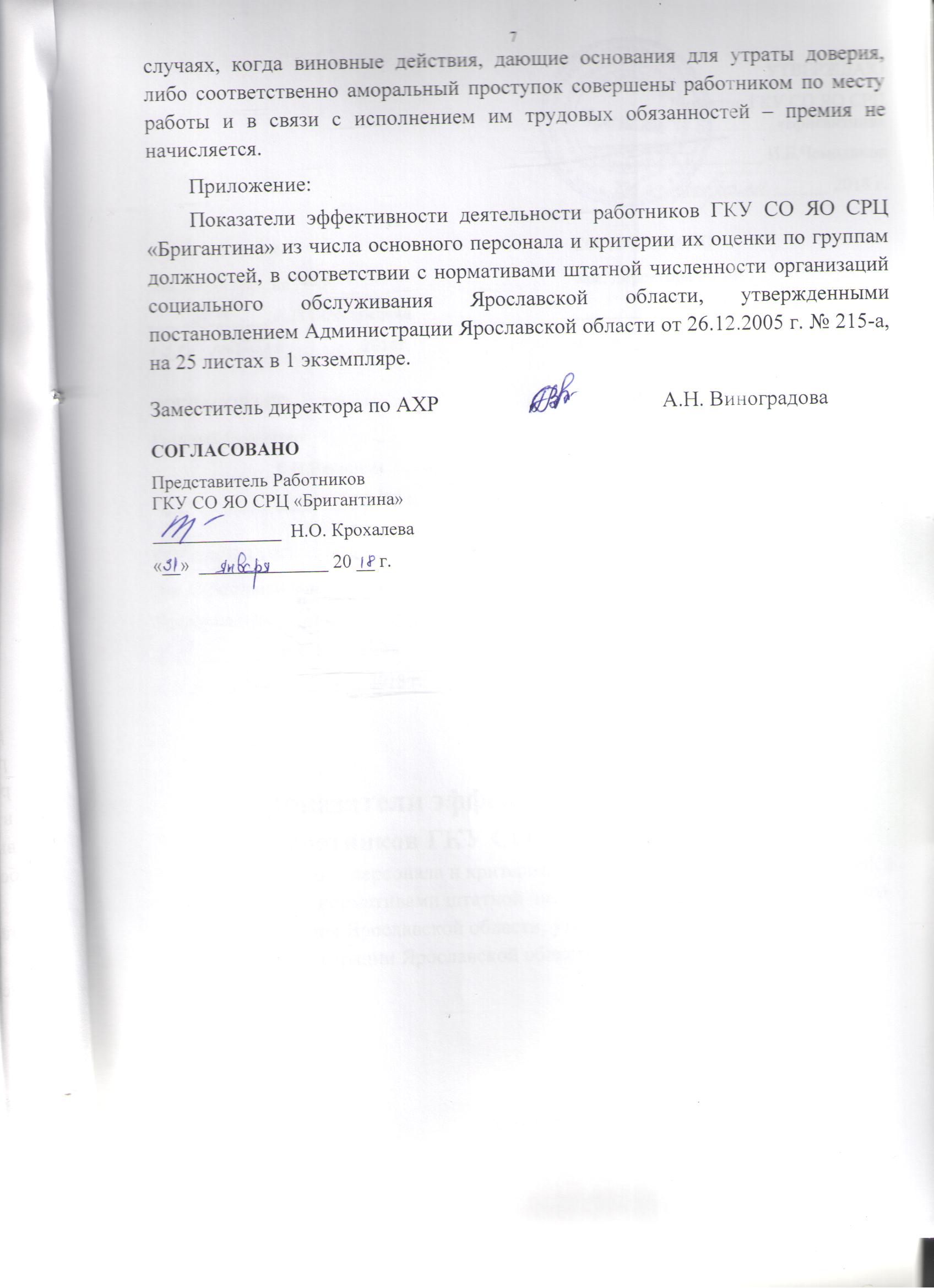 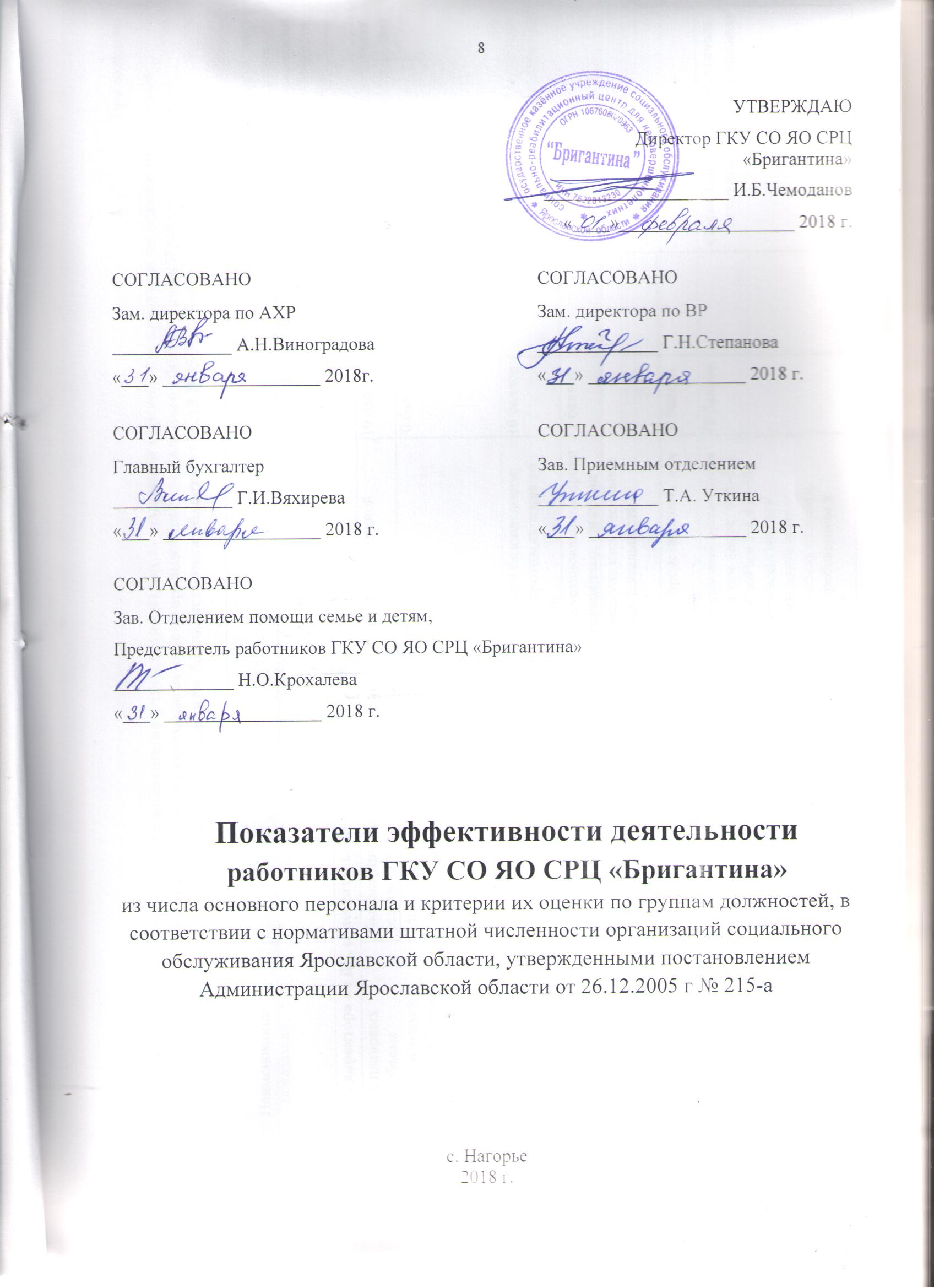 ПриложениеПоказатели эффективности деятельности работников учреждения из числа основного персонала и критерии их оценки по группам должностей, в соответствии с нормативами штатной численности организаций социального обслуживания Ярославской области, утвержденными постановлением Администрации области от 26.12.2005 № 215-а Заместитель директора по ВР, заместитель директора по АХР, главный бухгалтерЗаместитель директора по ВР, заместитель директора по АХР, главный бухгалтерЗаместитель директора по ВР, заместитель директора по АХР, главный бухгалтерЗаместитель директора по ВР, заместитель директора по АХР, главный бухгалтерЗаместитель директора по ВР, заместитель директора по АХР, главный бухгалтерОтчетный период (квартал)1234Максимальное количество баллов90909090Заведующий отделением, врач, средний медицинский персонал, педагогические работникиЗаведующий отделением, врач, средний медицинский персонал, педагогические работникиЗаведующий отделением, врач, средний медицинский персонал, педагогические работникиЗаведующий отделением, врач, средний медицинский персонал, педагогические работникиЗаведующий отделением, врач, средний медицинский персонал, педагогические работникиОтчетный период (квартал)1234Максимальное количество баллов75757575Административно-управленческий, административно-хозяйственный персонал и прочий персонал, предоставляющий социальные услугиАдминистративно-управленческий, административно-хозяйственный персонал и прочий персонал, предоставляющий социальные услугиАдминистративно-управленческий, административно-хозяйственный персонал и прочий персонал, предоставляющий социальные услугиАдминистративно-управленческий, административно-хозяйственный персонал и прочий персонал, предоставляющий социальные услугиАдминистративно-управленческий, административно-хозяйственный персонал и прочий персонал, предоставляющий социальные услугиОтчетный период (квартал)1234Максимальное количество баллов59595959Отчетный периодОтчетный периодОтчетный периодРазмер премированияМесяц, кварталполугодиепо итогам года
(4 квартал) Размер премирования90 баллов и более90 баллов и более90 баллов и более100%от 85 до 89 балловот 85 до 89 балловот 85 до 89 баллов90%от 80 до 84 балловот 80 до 84 балловот 80 до 84 баллов80%от 75 до 79 балловот 75 до 79 балловот 75 до 79 баллов70%от 70 до 74 балловот 70 до 74 балловот 70 до 74 баллов60%от 65 до 69 балловот 65 до 69 балловот 65 до 69 баллов50%менее 65 балловменее 65 балловменее 65 балловне устанавливаетсяОтчетный периодОтчетный периодОтчетный периодРазмер премированияКвартал полугодиепо итогам года
(4 квартал)Размер премирования75 баллов75 баллов75 баллов100%от 70 до 74 балловот 70 до 74 балловот 70 до 74 баллов90%от 65 до 69 балловот 65 до 69 балловот 65 до 69 баллов80%от 60 до 64 балловот 60 до 64 балловот 60 до 64 баллов70%от 55 до 59 балловот 55 до 59 балловот 55 до 59 баллов60%от 50 до 54 балловот 50 до 54 балловот 50 до 54 баллов50%менее 50 балловменее 50 балловменее 50 балловне устанавливаетсяОтчетный периодОтчетный периодОтчетный периодРазмер премированияМесяц, квартал,полугодиепо итогам года (4 квартал)Размер премирования59 баллов59 баллов59 баллов100%от 57 до 58 балловот 57 до 58 балловот 57 до 58 баллов90%от 55 до 56 балловот 55 до 56 балловот 55 до 56 баллов80%от 53 до 54 балловот 53 до 54 балловот 53 до 54 баллов70%от 51 до 52 балловот 51 до 52 балловот 51 до 52 баллов60%от 49 до 50 балловот 49 до 50 балловот 49 до 50 баллов50%менее 49 балловменее 49 балловменее 49 балловне устанавливается№  п/пНаименованиепоказателяКритерии оценкиКоли-чествобалловФактическое значение показателя за отчетный периодИсточник информации о фактическом значении показателяПериодич-ность представления отчетности1.Заместитель директора по ВР, заместитель директора по АХР, главный бухгалтерЗаместитель директора по ВР, заместитель директора по АХР, главный бухгалтерЗаместитель директора по ВР, заместитель директора по АХР, главный бухгалтерЗаместитель директора по ВР, заместитель директора по АХР, главный бухгалтерЗаместитель директора по ВР, заместитель директора по АХР, главный бухгалтерЗаместитель директора по ВР, заместитель директора по АХР, главный бухгалтер1.1.Выполнение плановых показателей объема государственной услуги (количество потребителей, воспользовавшихся услугами исполнителя; количество койко-дней в отделении)Выполнение плановых показателей объема государственной услуги от 95% до 100%10 балловстатистическая отчетностьежемесячная (квартальная)1.1.Выполнение плановых показателей объема государственной услуги (количество потребителей, воспользовавшихся услугами исполнителя; количество койко-дней в отделении)Менее 95%0 балловстатистическая отчетностьежемесячная (квартальная)1.2.Комплексная безопасность учреждения и проживающих (пребывающих) в нем граждан100% исполнение пунктов паспорта комплексной безопасности; отсутствие предписаний в части обеспечения противопожарного режима и антитеррористической безопасности10 балловстатистическая отчетностьежемесячная (квартальная)1.2.Комплексная безопасность учреждения и проживающих (пребывающих) в нем гражданНаличие в отчетном периоде исполненных в установленные сроки предписаний, представлений по итогам проведенных органами государственного контроля (надзора), а также уполномоченными органами проверок по данному направлению деятельности учреждения5 балловстатистическая отчетностьежемесячная (квартальная)1.2.Комплексная безопасность учреждения и проживающих (пребывающих) в нем гражданНаличие неисполненных в срок предписаний, представлений, или исполненных с нарушением указанных сроков0 балловстатистическая отчетностьежемесячная (квартальная)1.3.Оснащенность учреждения помещениями, оборудованием, техническими и иными средствами, необходимыми для качественного оказания социальных услуг и соответствующими установленным нормам и нормативам100% соответствие созданных в учреждении условий проживания (обслуживания) действующим требованиям, в том числе: 442-ФЗ; СанПиН 2.1.2.2564-09 (СанПиН 2.4.3259-15; СанПин 2.4.4.3155-13); нормам и нормативам по обеспечению граждан мягким инвентарем, питанием, мебелью и предметами длительного пользования, а также стандартам социального обслуживания, порядкам предоставления социальных услуг, требованиям к формированию доступной среды10 балловстатистическая отчетностьежемесячная (квартальная)1.3.Оснащенность учреждения помещениями, оборудованием, техническими и иными средствами, необходимыми для качественного оказания социальных услуг и соответствующими установленным нормам и нормативамНесоответствие хотя бы по одному из нормативов0 балловстатистическая отчетностьежемесячная (квартальная)1.4.Чрезвычайные происшествия  Отсутствие чрезвычайных происшествий в учреждении, в том числе зарегистрированных случаев травматизма граждан и работников учреждения за отчетный период  5 балловстатистическая отчетностьежемесячная (квартальная)1.4.Чрезвычайные происшествия  Наличие чрезвычайных происшествий, травм, полученных в период социального обслуживания (во время работы), приведшие к ущербу здоровья, попытки суицида, в т. ч. с летальным исходом0 балловстатистическая отчетностьежемесячная (квартальная)1.5.Заболеваемость обслуживаемых граждан инфекционными заболеваниямиОтсутствие случаев массовой заболеваемости вследствие надлежащей организации профилактической работы  среди граждан, проживающих в учреждении, должного выполнения обязанностей по недопущению распространения заболеваемости5 балловстатистическая отчетностьежемесячная (квартальная)1.5.Заболеваемость обслуживаемых граждан инфекционными заболеваниямиНаличие более 3 зарегистрированных случаев инфекционной заболеваемости среди обслуживаемых граждан0 балловстатистическая отчетностьежемесячная (квартальная)1.6.Самовольные уходы несовершеннолетнихОтсутствие случаев самовольных уходов несовершеннолетних вследствие ненадлежащего исполнения должностных обязанностей работниками учреждения10 балловстатистическая отчетностьежемесячная (квартальная)1.6.Самовольные уходы несовершеннолетнихНаличие случаев самовольных уходов несовершеннолетних0 балловстатистическая отчетностьежемесячная (квартальная)1.7.Удовлетворенность граждан качеством и доступностью предоставления социальных услугОтсутствие жалоб, поступивших от граждан, на качество оказания социальных услуг5 балловстатистическая отчетностьежемесячная (квартальная)1.7.Удовлетворенность граждан качеством и доступностью предоставления социальных услугНаличие письменных, в том числе в электронном виде, жалоб, поступивших от граждан, на качество оказания социальных услуг.0 балловстатистическая отчетностьежемесячная (квартальная)1.8.Осуществление инновационной деятельностиДостижение позитивных результатов работы в условиях реализации новых эффективных социальных технологий по социальному обслуживанию населения, получивших положительное заключение экспертного совета департамента и рекомендованных для внедрения в работу учреждений5 балловстатистическая отчетностьежемесячная (квартальная)1.8.Осуществление инновационной деятельностиОтсутствие внедренных в работу учреждения новых эффективных социальных технологий по социальному обслуживанию населения0 балловстатистическая отчетностьежемесячная (квартальная)1.9.Открытость и доступность информации о деятельности учреждения100% исполнение пунктов порядка, сроков размещения и обновления информации, в том числе содержания указанной информации, о деятельности учреждения в информационно-телекоммуникационной сети «Интернет»10 балловстатистическая отчетность, сайт учрежденияежемесячная (квартальная)1.9.Открытость и доступность информации о деятельности учрежденияНесоответствие хотя бы по одному из пунктов0 балловстатистическая отчетность, сайт учрежденияежемесячная (квартальная)1.10Соблюдение положений Кодекса профессиональной этики.Знание и соблюдение положений Кодекса профессиональной этики, правил делового поведения и общения; проявление корректности и внимательности к гражданам и должностным лицам при служебных контактах с ними; проявление терпимости и уважения к обычаям и традициям граждан различных национальностей; учет культурных особенностей, вероисповедания; защита и поддержание человеческого достоинства граждан, учет их индивидуальных интересов и социальных потребностей на основе построения толерантных отношений с ними; соблюдение конфиденциальности информации о получателях социальных услуг.5 балловКнига приказов              по личному составуежемесячная (квартальная)1.10Соблюдение положений Кодекса профессиональной этики.При наличии нарушений положений Кодекса профессиональной этики, оформленных в соответствии с требованиями трудового законодательства.0 балловКнига приказов              по личному составуежемесячная (квартальная)1.11Организация методической деятельности в отделенияхВыступление работников отделений на конференциях, семинарах, круглых столах, на заседаниях педагогических советов, мероприятиях для специалистов и др.Подготовка и проведение работниками отделений открытых занятий (мероприятий, мастер-классов и др.) Участие работников отделения (лично или вместе с воспитанниками) в смотрах, выставках, конкурсах, фестивалях, акциях и др. различного уровня (при наличии подтверждающих документов)Публикации материалов, разработанных в отделениях, в профильных журналах и сборникахСоздание работниками отделений авторских методических материалов, методик, инструкций, пособий, применяемых на практике (при наличии положительного заключения экспертного совета департамента)5 балловстатистическая отчетностьежемесячная (квартальная)1.11Организация методической деятельности в отделенияхОтсутствие методической деятельности в отделении0 балловстатистическая отчетностьежемесячная (квартальная)1.12Освоение программ повышения квалификации или профессиональной подготовки (переподготовки).Прохождение работниками структурного подразделения в установленные сроки курсов или программ повышения квалификации с выдачей удостоверения установленного образца (в объеме не менее 72 час).5 балловстатистическая отчетностьЕдино временно1.12Освоение программ повышения квалификации или профессиональной подготовки (переподготовки).Прохождение аттестационных процедур -на присвоение (подтверждение) квалификационной категории: высшая категорияпервая категория-на соответствие занимаемой должности10 баллов8 баллов5 балловстатистическая отчетностьЕдино временно1.12Освоение программ повышения квалификации или профессиональной подготовки (переподготовки).Посещение работниками структурного подразделения обучающих мероприятий с получением подтверждающего документа (конференции, семинары, вебинары, курсы, тренинги и др.)2 балластатистическая отчетностьЕдино временно1.12Освоение программ повышения квалификации или профессиональной подготовки (переподготовки).Посещение работниками структурного подразделения обучающих мероприятий без получения подтверждающего документа (конференции, семинары, курсы, тренинги, открытые занятия и др.)1 баллстатистическая отчетностьЕдино временно1.12Освоение программ повышения квалификации или профессиональной подготовки (переподготовки).Повышение работниками структурного подразделения квалификации через внутрифирменное обучение1 баллстатистическая отчетностьЕдино временно1.12Освоение программ повышения квалификации или профессиональной подготовки (переподготовки).Наличие зафиксированных нарушений установленных сроков прохождения курсов или программ повышения квалификации, либо их отсутствие.0 балловстатистическая отчетностьЕдино временно1.13Своевременное представление бюджетных смет, планов финансово-хозяйственной деятельности и изменений в них; заявок в кассовый план; заявок на изменение лимитов бюджетных обязательств и кассового плана; финансовой отчетности (месячной, квартальной и годовой); статистической отчетности; форм исполнения финансовых показателей деятельности; информационных данных, отчетных и аналитических материаловСоблюдение сроков, установленных порядков представления финансовых документов и иной отчетности5 балловФинансовая, статистическая отчетностьежемесячная (квартальная)1.13Своевременное представление бюджетных смет, планов финансово-хозяйственной деятельности и изменений в них; заявок в кассовый план; заявок на изменение лимитов бюджетных обязательств и кассового плана; финансовой отчетности (месячной, квартальной и годовой); статистической отчетности; форм исполнения финансовых показателей деятельности; информационных данных, отчетных и аналитических материаловНарушение сроков, установленных порядков представления финансовых документов и иной отчетности0 балловФинансовая, статистическая отчетностьежемесячная (квартальная)1.14Своевременность и полнота ведения документации.Отсутствие нарушений по ведению документации, соблюдение сроков и порядка предоставления статистической и иной отчетности.5 балловФинансовая,статистическая отчетностьежемесячная (квартальная)1.14Своевременность и полнота ведения документации.При наличии нарушений.0 балловФинансовая,статистическая отчетностьежемесячная (квартальная)1.15Эффективное использование бюджетных средств Отсутствие просроченной дебиторской и кредиторской задолженности и нарушений финансово-хозяйственной деятельности, приведших к неэффективному расходованию бюджетных средств в течение отчетного периода. Отсутствие необоснованных остатков средств на лицевом счете учреждения на отчетную дату.10 балловФинансовая отчетностьежемесячная (квартальная)1.15Эффективное использование бюджетных средств Наличие необоснованных остатков средств на лицевом счете учреждения на отчетную дату.Наличие по вине учреждения просроченной дебиторской и необоснованной кредиторской задолженности  и нарушений финансово-хозяйственной деятельности, приведших к неэффективному расходованию бюджетных средств  в течение отчетного периода, установленных в ходе проверок.0 балловФинансовая отчетностьежемесячная (квартальная)1.16Укомплектованность учреждения кадрами (физическими лицами)Укомплектованность от 90% до 100 %10 балловКнига приказов по личному составу, статистическая отчетностьежемесячная (квартальная)1.16Укомплектованность учреждения кадрами (физическими лицами)Менее  90 %0 балловКнига приказов по личному составу, статистическая отчетностьежемесячная (квартальная)1.17Доведение средней заработной платы соответствующих категорий работников учреждения до установленных соотношений среднемесячной заработной платы в регионе в соответствии с региональной «дорожной картой»Соблюдение установленных учреждению показателей соотношения средней заработной платы соответствующей категории работников учреждения и доведения их в установленные сроки до среднемесячной заработной платы по субъектам Российской Федерации10 балловФинансовая, статистическая отчетностьежемесячная (квартальная)1.18Соблюдение предельной доли оплаты труда работников административно-управленческого персонала в фонде оплаты труда учрежденияСоблюдение установленной учредителем доли оплаты труда работников административно-управленческого персонала в фонде оплаты труда учреждения10 балловстатистическая отчетностьежемесячная (квартальная)1.19Соблюдение целевого соотношения средней заработной платы основного и вспомогательного персонала учрежденияСоблюдение установленного учредителем целевого соотношения средней заработной платы основного и вспомогательного персонала учреждения10 балловстатистическая отчетностьежемесячная (квартальная)2.Заведующий отделением (со стационаром)Заведующий отделением (со стационаром)Заведующий отделением (со стационаром)Заведующий отделением (со стационаром)Заведующий отделением (со стационаром)Заведующий отделением (со стационаром)2.1Соблюдение в отделении требований порядка и стандартов предоставления социальных услуг.Укомплектованность отделения физическими лицами в соответствии с установленными нормативами. Выполнение плановых показателей койко-дней в отделении.Соответствие жилых помещений, иных помещений в отделении, используемых  для предоставления социальных услуг: - установленным нормативам по площади, оснащению оборудованием и техническими средствами, - требованиям доступности для лиц с ограниченными возможностями.Соответствие  условий организации питания и правил приема пищи в отделении требованиям санитарно-эпидемиологического режима, доступности для лиц с ограниченными возможностями.Соответствие условий обеспечения мягким инвентарем получателей социальных услуг, находящимся в отделении, установленному нормативу, санитарно-гигиеническим требованиям, с учетом индивидуальной потребности, доступности для лиц с ограниченными возможностями.10балловФинансовая и статистическая отчетностьежемесячная (квартальная)2.1Соблюдение в отделении требований порядка и стандартов предоставления социальных услуг.Несоответствие хотя бы по одному из показателей.0 балловФинансовая и статистическая отчетностьежемесячная (квартальная)2.2Соблюдение трудовой дисциплины, надлежащее исполнение трудовых обязанностей, своевременное и качественное выполнение плановых заданий отделению по оказанию социальных услуг клиентам, иных поручений в соответствии с должностными обязанностями. Отсутствие официально зафиксированных случаев нарушений трудовой дисциплины и правил внутреннего трудового распорядка, замечаний, сроков исполнения плановых заданий отделению по оказанию социальных услуг клиентам, иных поручений в соответствии с должностными обязанностями.10балловстатистическая отчетностьежемесячная (квартальная)2.2Соблюдение трудовой дисциплины, надлежащее исполнение трудовых обязанностей, своевременное и качественное выполнение плановых заданий отделению по оказанию социальных услуг клиентам, иных поручений в соответствии с должностными обязанностями. Однократное зафиксированное нарушение, замечание, в том числе по срокам исполнения плановых заданий, оформленное в соответствии с требованиями трудового законодательства. 5балловстатистическая отчетностьежемесячная (квартальная)2.2Соблюдение трудовой дисциплины, надлежащее исполнение трудовых обязанностей, своевременное и качественное выполнение плановых заданий отделению по оказанию социальных услуг клиентам, иных поручений в соответствии с должностными обязанностями. При наличии двух и более зафиксированных нарушений.0балловстатистическая отчетностьежемесячная (квартальная)2.3Обеспечение в отделении санитарно-эпидемиологического благополучия и охраны здоровья получателей социальных услуг.Отсутствие предписаний, представлений со стороны контролирующих и надзорных органов по итогам проведенных проверок, чрезвычайных происшествий, в том числе случаев травматизма и инфекционной заболеваемости получателей социальных услуг; своевременное проведение профилактических мероприятий по дезинфекции, дезинсекции и дератизации; отсутствие специфического запаха. 10 балловМатериалы проверокежемесячная (квартальная)2.3Обеспечение в отделении санитарно-эпидемиологического благополучия и охраны здоровья получателей социальных услуг.Наличие неисполненных предписаний, представлений или исполненных с нарушением сроков, наличие чрезвычайных происшествий, травм получателей социальных услуг, полученных в период социального обслуживания, приведшие к ущербу здоровья, попыткам суицида, в том числе с летальным исходом, наличие более 3 зарегистрированных случаев инфекционной заболеваемости среди обслуживаемых граждан; несвоевременное проведение профилактических мероприятий по дезинфекции, дезинсекции и дератизации, наличие специфического запаха.0балловМатериалы проверокежемесячная (квартальная)2.4Удовлетворенность получателей социальных услуг качеством и доступностью предоставления социальных услуг.Отсутствие жалоб, поступивших на качество и доступность предоставления социальных услуг клиентам отделения.5 балловЖурнал регистрации письменных и устных обращений гражданежемесячная (квартальная)2.4Удовлетворенность получателей социальных услуг качеством и доступностью предоставления социальных услуг.Наличие письменных обоснованных жалоб, обращений, содержащих претензии, критику качества или объема предоставления социальных услуг (от получателей социальных  услуг, их родственников, знакомых, родителей (законных представителей) по вине заведующего и работников отделения.0 балловЖурнал регистрации письменных и устных обращений гражданежемесячная (квартальная)2.5Освоение программ повышения квалификации или профессиональной подготовки (переподготовки) работников отделения.Прохождение работниками отделения в установленные сроки курсов или программ  повышения квалификации с выдачей удостоверения установленного образца (в объеме не менее 72 час).5 балловстатистическая отчетностьЕдино временно2.5Освоение программ повышения квалификации или профессиональной подготовки (переподготовки) работников отделения.Прохождение заведующим отделением аттестации на соответствие занимаемой должности5 балловстатистическая отчетностьЕдино временно2.5Освоение программ повышения квалификации или профессиональной подготовки (переподготовки) работников отделения.Прохождение работниками отделения аттестационных процедур на присвоение (подтверждение) квалификационной категории.3 балластатистическая отчетностьЕдино временно2.5Освоение программ повышения квалификации или профессиональной подготовки (переподготовки) работников отделения.Посещение работниками отделения обучающих мероприятий с получением подтверждающего документа (конференции, семинары, вебинары, курсы, тренинги и т.д.)2 балластатистическая отчетностьЕдино временно2.5Освоение программ повышения квалификации или профессиональной подготовки (переподготовки) работников отделения.Посещение работниками отделения обучающих мероприятий без получения подтверждающего документа (конференции, семинары, курсы, тренинги, открытые занятия и др.)1 баллстатистическая отчетностьЕдино временно2.5Освоение программ повышения квалификации или профессиональной подготовки (переподготовки) работников отделения.Повышение работниками отделения квалификации через внутрифирменное обучение1 баллстатистическая отчетностьЕдино временно2.5Освоение программ повышения квалификации или профессиональной подготовки (переподготовки) работников отделения.Наличие зафиксированных нарушений установленных сроков прохождения курсов или программ  повышения квалификации, либо их отсутствие.0балловстатистическая отчетностьЕдино временно2.6Осуществление инновационной деятельности.Достижение позитивных результатов работы отделения в условиях реализации новых социальных технологий по социальному обслуживанию, получивших положительное заключение экспертного совета департамента и рекомендованных для внедрения в работу учреждений.5 балловстатистическая отчетностьЕдино временно2.6Осуществление инновационной деятельности.Наличие инновационных социальных технологий представленных на рассмотрение экспертного совета департамента3 балластатистическая отчетностьЕдино временно2.6Осуществление инновационной деятельности.Отсутствие внедренных в работу отделения новых социальных технологий (либо реализуемых неэффективно) по социальному обслуживанию получателей социальных услуг.0 балловстатистическая отчетностьЕдино временно2.7Соблюдение положений Кодекса профессиональной этики.Знание и соблюдение положений Кодекса профессиональной этики, правил делового поведения и общения; проявление корректности и внимательности к гражданам и должностным лицам при служебных контактах с ними; проявление терпимости и уважения к обычаям и традициям граждан различных национальностей; учет культурных особенностей, вероисповедания; защита и поддержание человеческого достоинства граждан, учет их индивидуальных интересов и социальных потребностей на основе построения толерантных отношений с ними; соблюдение конфиденциальности информации о получателях социальных услуг.5  балловКнига приказов по личному составуежемесячная (квартальная)2.7Соблюдение положений Кодекса профессиональной этики.При наличии нарушений положений Кодекса профессиональной этики, оформленных в соответствии с требованиями трудового законодательства.0  балловКнига приказов по личному составуежемесячная (квартальная)2.8Предоставление социальных услуг получателям социальных услуг, предусмотренных индивидуальной программой предоставления социальных услуг. Доля получателей социальных услуг, которым за отчетный период предоставлен полный спектр социальных услуг, предусмотренный индивидуальной программой предоставления социальных услуг от общей численности получателей социальных услуг отделения:От 95% до 100% 10 балловстатистическая отчетностьежемесячная (квартальная)2.8Предоставление социальных услуг получателям социальных услуг, предусмотренных индивидуальной программой предоставления социальных услуг. Менее 95%  0 балловстатистическая отчетностьежемесячная (квартальная)2.9Обеспечение доступности социальных услуг для инвалидов (в том числе детей-инвалидов), исполнение мероприятий ИПРА)Доля получателей социальных услуг, которым оказано содействие в реализации мероприятий ИПРА с положительными результатами реабилитации от общей численности инвалидов (в том числе детей-инвалидов), обратившихся за оказанием социальных услуг:  От 95%  до 100% 5 балловстатистическая отчетностьежемесячная (квартальная)2.9Обеспечение доступности социальных услуг для инвалидов (в том числе детей-инвалидов), исполнение мероприятий ИПРА)Менее 95%  0 балловстатистическая отчетностьежемесячная (квартальная)2.10Организация углубленного медицинского осмотра (диспансеризация)Исполнение количественного показателя получателей социальных услуг, охваченных углубленным медицинским (диспансерным) осмотром, установленного приказом департамента здравоохранения и фармации Ярославской областиИсполнение 100%5 балловстатистическая отчетностьЕдино временно2.10Организация углубленного медицинского осмотра (диспансеризация)Исполнение менее 100%0 балловстатистическая отчетностьЕдино временно2.11Самовольные уходы несовершеннолетних из отделенияОтсутствие случаев самовольных уходов несовершеннолетних вследствие ненадлежащего исполнения должностных обязанностей работниками отделения5 балловЖурнал регистрации самовольных уходовежемесячная (квартальная)2.11Самовольные уходы несовершеннолетних из отделенияНаличие случаев самовольных уходов несовершеннолетних из отделения0 балловЖурнал регистрации самовольных уходовежемесячная (квартальная)2.12Своевременность и полнота ведения документации.Отсутствие нарушений по ведению документации, соблюдение сроков и порядка предоставления статистической и иной отчетности.5балловстатистическая отчетностьежемесячная (квартальная)2.12Своевременность и полнота ведения документации.При наличии нарушений.0 балловстатистическая отчетностьежемесячная (квартальная)2.13Участие в конкурсах профессионального мастерства,  грантах, проектах и т.п.При наличии подтверждающих документов:федерального уровнярегионального уровня муниципального уровня 7 баллов5 баллов3 балла(Х на 2 за призовое место)статистическая отчетностьЕдино временно2.14Организация методической деятельности в отделенииВыступление работников отделения на конференциях, семинарах, круглых столах, на заседаниях педагогических советов, мероприятиях для специалистов и др.Подготовка и проведение работниками отделения открытых занятий (мероприятий, мастер-классов и др.) Участие работников отделения (лично или вместе с воспитанниками) в смотрах, выставках, конкурсах, фестивалях, акциях и др. различного уровня (при наличии подтверждающих документов)Публикации материалов, разработанных в отделении, в профильных журналах и сборникахСоздание работниками отделения авторских методических материалов, методик, инструкций, пособий, применяемых на практике (при наличии положительного заключение экспертного совета департамента)  10 балловстатистическая отчетностьЕдино временно2.14Организация методической деятельности в отделенииОтсутствие методической деятельности в отделении0 балловстатистическая отчетностьЕдино временно3.Заведующий отделением (без стационара)Заведующий отделением (без стационара)Заведующий отделением (без стационара)Заведующий отделением (без стационара)Заведующий отделением (без стационара)Заведующий отделением (без стационара)3.1Соблюдение трудовой дисциплины, надлежащее исполнение трудовых обязанностей, своевременное и качественное выполнение плановых заданий отделению по оказанию социальных услуг клиентам, иных поручений в соответствии с должностными обязанностями. Отсутствие официально зафиксированных случаев нарушений трудовой дисциплины и правил внутреннего трудового распорядка, замечаний, сроков исполнения плановых заданий отделению по оказанию социальных услуг клиентам, иных поручений в соответствии с должностными обязанностями.10балловКнига приказов по личному составуежемесячная (квартальная)3.1Соблюдение трудовой дисциплины, надлежащее исполнение трудовых обязанностей, своевременное и качественное выполнение плановых заданий отделению по оказанию социальных услуг клиентам, иных поручений в соответствии с должностными обязанностями. Однократное зафиксированное нарушение, замечание, в том числе по срокам исполнения плановых заданий, оформленное в соответствии с требованиями трудового законодательства.5 балловКнига приказов по личному составуежемесячная (квартальная)3.1Соблюдение трудовой дисциплины, надлежащее исполнение трудовых обязанностей, своевременное и качественное выполнение плановых заданий отделению по оказанию социальных услуг клиентам, иных поручений в соответствии с должностными обязанностями. При наличии двух и более зафиксированных нарушений.0балловКнига приказов по личному составуежемесячная (квартальная)3.2Удовлетворенность получателей социальных услуг качеством и доступностью предоставления социальных услуг.Отсутствие жалоб, поступивших на качество и доступность предоставления социальных услуг клиентам отделения.5 балловЖурнал регистрации письменных и устных обращений гражданежемесячная (квартальная)3.2Удовлетворенность получателей социальных услуг качеством и доступностью предоставления социальных услуг.Наличие письменных обоснованных жалоб, обращений, содержащих претензии, критику качества или объема предоставления социальных услуг (от получателей социальных услуг, их родственников, знакомых, родителей (законных представителей) по вине заведующего и работников отделения.0 балловЖурнал регистрации письменных и устных обращений гражданежемесячная (квартальная)3.3Освоение программ повышения квалификации или профессиональной подготовки (переподготовки) работников отделения.Прохождение работниками отделения в установленные сроки курсов или программ  повышения квалификации с выдачей удостоверения установленного образца (в объеме не менее 72 час).5 балловстатистическая отчетностьЕдино временно3.3Освоение программ повышения квалификации или профессиональной подготовки (переподготовки) работников отделения.Прохождение заведующим отделением аттестации на соответствие занимаемой должности5балловстатистическая отчетностьЕдино временно3.3Освоение программ повышения квалификации или профессиональной подготовки (переподготовки) работников отделения.Прохождение работниками отделения аттестационных процедур на присвоение (подтверждение) квалификационной категории.3 балластатистическая отчетностьЕдино временно3.3Освоение программ повышения квалификации или профессиональной подготовки (переподготовки) работников отделения.Посещение работниками отделения обучающих мероприятий с получением подтверждающего документа (конференции, семинары, вебинары, курсы, тренинги и др.)2 балластатистическая отчетностьЕдино временно3.3Освоение программ повышения квалификации или профессиональной подготовки (переподготовки) работников отделения.Посещение работниками отделения обучающих мероприятий без получения подтверждающего документа (конференции, семинары, курсы, тренинги, открытые занятия и др.)1 баллстатистическая отчетностьЕдино временно3.3Освоение программ повышения квалификации или профессиональной подготовки (переподготовки) работников отделения.Повышение работниками отделения квалификации через внутрифирменное обучение1 баллстатистическая отчетностьЕдино временно3.3Освоение программ повышения квалификации или профессиональной подготовки (переподготовки) работников отделения.Наличие зафиксированных нарушений установленных сроков прохождения курсов или программ повышения квалификации, либо их отсутствие.0 балловстатистическая отчетностьЕдино временно3.4Осуществление инновационной деятельности.Достижение позитивных результатов работы отделения в условиях реализации новых социальных технологий по социальному обслуживанию, получивших положительное заключение экспертного совета департамента и рекомендованных для внедрения в работу учреждений.5 балловстатистическая отчетностьЕдино временно3.4Осуществление инновационной деятельности.Наличие инновационных социальных технологий представленных на рассмотрение экспертного совета департамента3 балластатистическая отчетностьЕдино временно3.4Осуществление инновационной деятельности.Отсутствие внедренных в работу отделения новых социальных технологий (либо реализуемых неэффективно) по социальному обслуживанию получателей социальных услуг.0 балловстатистическая отчетностьЕдино временно3.5Соблюдение положений Кодекса профессиональной этики.Знание и соблюдение положений Кодекса профессиональной этики,  правил делового поведения и общения; проявление корректности и внимательности к гражданам и должностным лицам при служебных контактах с ними; проявление терпимости и уважения к обычаям и традициям граждан различных национальностей; учет культурных особенностей, вероисповедания; защита и поддержание человеческого достоинства граждан, учет их индивидуальных интересов и социальных потребностей на основе построения толерантных отношений с ними; соблюдение конфиденциальности информации о получателях социальных услуг.5 балловКнига приказов по личному составуежемесячная (квартальная)3.5Соблюдение положений Кодекса профессиональной этики.При наличии нарушений положений Кодекса профессиональной этики, оформленных в соответствии с требованиями трудового законодательства.0 балловКнига приказов по личному составуежемесячная (квартальная)3.6Участие в конкурсах профессионального мастерства, грантах, проектах и т.п.При наличии подтверждающих документов:федерального уровнярегионального уровня муниципального уровня 7 баллов5 баллов3 балла(Х на 2 за призовое место)статистическая отчетностьЕдино временно3.7Своевременность и полнота ведения документации.Отсутствие нарушений по ведению документации, соблюдение сроков и порядка предоставления статистической и иной отчетности.5 балловстатистическая отчетностьежемесячная (квартальная)3.7Своевременность и полнота ведения документации.При наличии нарушений.0 балловстатистическая отчетностьежемесячная (квартальная)3.8Организация методической деятельности в отделенииВыступление работников отделения на конференциях, семинарах, круглых столах, на заседаниях педагогических советов, мероприятиях для специалистов и др. Подготовка и проведение работниками отделения открытых занятий (мероприятий, мастер-классов и др.). Участие работников отделения (лично или вместе с воспитанниками) в смотрах, выставках, конкурсах, фестивалях, акциях и др. различного уровня (при наличии подтверждающих документов). Публикации материалов, разработанных в отделении, в профильных журналах и сборниках. Создание работниками отделения авторских методических материалов, методик, инструкций, пособий, применяемых на практике (при наличии положительного заключение экспертного совета департамента) 10 балловстатистическая отчетностьЕдино временно3.8Организация методической деятельности в отделенииОтсутствие методической деятельности в отделении0 балловстатистическая отчетностьЕдино временно3.9Соблюдение в отделении требований порядка и стандартов предоставления социальных услуг (в т.ч.  организация деятельности группы дневногопребывания)Укомплектованность отделения физическими лицами в соответствии с установленными нормативами. Выполнение плановых показателей койко-мест в группе. Соответствие жилых помещений, иных помещений в отделении, используемых  для предоставления социальных услуг: - установленным нормативам по площади, оснащению оборудованием и техническими средствами, - требованиям доступности для лиц с ограниченными возможностями.Соответствие условий организации питания и правил приема пищи в отделении требованиям санитарно-эпидемиологического режима, доступности для лиц с ограниченными возможностями.Соответствие условий обеспечения мягким инвентарем получателей социальных услуг, находящимся в отделении, установленному нормативу, санитарно-гигиеническим требованиям, с учетом индивидуальной потребности, доступности для лиц с ограниченными возможностями.10 балловФинансовая и статистическая отчетностьежемесячная (квартальная)3.9Соблюдение в отделении требований порядка и стандартов предоставления социальных услуг (в т.ч.  организация деятельности группы дневногопребывания)Несоответствие хотя бы по одному из показателей.0 балловФинансовая и статистическая отчетностьежемесячная (квартальная)3.10Предоставление социальных услуг получателям социальных услуг, предусмотренных индивидуальной программой предоставления социальных услуг.Доля получателей социальных услуг, которым за отчетный период предоставлен полный спектр социальных услуг, предусмотренный индивидуальной программой предоставления социальных услуг  от общей численности получателей социальных услуг отделения: От 95%  до 100% 10 балловФинансовая и статистическая отчетностьежемесячная (квартальная)3.10Предоставление социальных услуг получателям социальных услуг, предусмотренных индивидуальной программой предоставления социальных услуг.Несоответствие хотя бы по одному из показателей.0 балловФинансовая и статистическая отчетностьежемесячная (квартальная)4.Врач педиатрВрач педиатрВрач педиатрВрач педиатрВрач педиатрВрач педиатр4.1Соблюдение требований порядка и стандартов предоставления социальных услуг.Соответствие условий организации питания получателей социальных услуг и правил приема пищи требованиям санитарно-эпидемиологического режима, доступности для лиц с ограниченными возможностями.Соответствие условий обеспечения мягким инвентарем получателей социальных услуг, установленному нормативу, санитарно-гигиеническим требованиям, с учетом индивидуальной потребности, доступности для лиц с ограниченными возможностями.10 балловФинансовая и статистическая отчетностьежемесячная (квартальная)4.1Соблюдение требований порядка и стандартов предоставления социальных услуг.Несоответствие хотя бы по одному из показателей.0 балловФинансовая и статистическая отчетностьежемесячная (квартальная)4.2Соблюдение трудовой дисциплины и  надлежащее исполнение трудовых обязанностей, своевременное и качественное выполнение плановых заданий по оказанию социальных услуг, иных поручений в соответствии с должностными обязанностями. Отсутствие официально зафиксированных случаев нарушений трудовой дисциплины и правил внутреннего трудового распорядка, замечаний, сроков исполнения плановых заданий по оказанию социальных услуг и иных поручений в соответствии с должностными обязанностями.10 балловКнига приказов по личному составуежемесячная (квартальная)4.2Соблюдение трудовой дисциплины и  надлежащее исполнение трудовых обязанностей, своевременное и качественное выполнение плановых заданий по оказанию социальных услуг, иных поручений в соответствии с должностными обязанностями. Однократное зафиксированное нарушение, замечание, в том числе по срокам исполнения плановых заданий, оформленное в соответствии с требованиями трудового законодательства. 5 балловКнига приказов по личному составуежемесячная (квартальная)4.2Соблюдение трудовой дисциплины и  надлежащее исполнение трудовых обязанностей, своевременное и качественное выполнение плановых заданий по оказанию социальных услуг, иных поручений в соответствии с должностными обязанностями. При наличии двух и более зафиксированных нарушений.0 балловКнига приказов по личному составуежемесячная (квартальная)4.3Обеспечение санитарно-эпидемиологического благополучия и охраны здоровья получателей социальных услуг.Отсутствие предписаний, представлений со стороны контролирующих и надзорных органов по итогам проведенных проверок, чрезвычайных происшествий, в том числе случаев травматизма и инфекционной заболеваемости получателей социальных услуг, своевременное проведение профилактических мероприятий по дезинфекции, дезинсекции и дератизации;  отсутствие специфического запаха.10 балловМатериалы проверокежемесячная (квартальная)4.3Обеспечение санитарно-эпидемиологического благополучия и охраны здоровья получателей социальных услуг.Наличие неисполненных предписаний, представлений или исполненных с нарушением сроков, наличие чрезвычайных происшествий, травм получателей социальных услуг, полученных в период социального обслуживания, приведшие к ущербу здоровья, попыткам суицида, в том числе с летальным исходом, наличие более 3 зарегистрированных случаев инфекционной заболеваемости среди обслуживаемых граждан; несвоевременное проведение профилактических мероприятий по дезинфекции, дезинсекции и дератизации, наличие специфического запаха.0 балловМатериалы проверокежемесячная (квартальная)4.4Удовлетворенность получателей социальных услуг качеством и доступностью предоставления социальных услуг.Отсутствие жалоб, поступивших на качество и доступность предоставления социальных услуг.5 балловЖурнал регистрации письменных и устных обращений гражданежемесячная (квартальная)4.4Удовлетворенность получателей социальных услуг качеством и доступностью предоставления социальных услуг.Наличие письменных обоснованных жалоб, обращений, содержащих претензии, критику качества или объема предоставления социальных услуг (от получателей социальных  услуг, их родственников, знакомых, родителей (законных представителей) по вине работника.0 балловЖурнал регистрации письменных и устных обращений гражданежемесячная (квартальная)4.5Освоение программ повышения квалификации или профессиональной подготовки (переподготовки).Прохождение в установленные сроки курсов или программ повышения квалификации с выдачей документа установленного образца.5 балловстатистическая отчетностьЕдино временно4.5Освоение программ повышения квалификации или профессиональной подготовки (переподготовки).Прохождение аттестационных процедур на присвоение (подтверждение) квалификационной категории: высшая категорияпервая категориявторая категория10 баллов8 баллов6 балловстатистическая отчетностьЕдино временно4.5Освоение программ повышения квалификации или профессиональной подготовки (переподготовки).Наличие зафиксированных нарушений установленных сроков прохождения курсов или программ  повышения квалификации, либо их отсутствие.0 балловстатистическая отчетностьЕдино временно4.6Осуществление инновационной деятельности.Достижение позитивных результатов работы в условиях реализации новых социальных технологий по социальному обслуживанию, получивших положительное заключение экспертного совета департамента и рекомендованных для внедрения в работу учреждений.5 балловстатистическая отчетностьЕдино временно4.6Осуществление инновационной деятельности.Отсутствие внедренных в работу новых социальных технологий (либо реализуемых неэффективно) по социальному обслуживанию получателей социальных услуг.0 балловстатистическая отчетностьЕдино временно4.7Соблюдение положений Кодекса профессиональной этики.Знание и соблюдение положений Кодекса профессиональной этики,  правил делового поведения и общения; проявление корректности и внимательности к гражданам и должностным лицам при служебных контактах с ними; проявление терпимости и уважения к обычаям и традициям граждан различных национальностей; учет культурных особенностей, вероисповедания; защита и поддержание человеческого достоинства граждан, учет их индивидуальных интересов и социальных потребностей на основе построения толерантных отношений с ними; соблюдение конфиденциальности информации о получателях социальных услуг.5 балловстатистическая отчетностьежемесячная (квартальная)4.7Соблюдение положений Кодекса профессиональной этики.При наличии нарушений положений Кодекса профессиональной этики, оформленных в соответствии с требованиями трудового законодательства.0 балловстатистическая отчетностьежемесячная (квартальная)4.8Предоставление социальных услуг получателям социальных услуг, предусмотренных индивидуальной программой предоставления социальных услуг. Доля получателей социальных услуг, которым за отчетный период предоставлен полный спектр социально-медицинских услуг, предусмотренный индивидуальной программой предоставления социальных услуг  от общей численности обслуживаемых получателей социальных услуг: От 95%  до 100% 10 балловстатистическая отчетностьежемесячная (квартальная)4.8Предоставление социальных услуг получателям социальных услуг, предусмотренных индивидуальной программой предоставления социальных услуг. Менее 95%  0 балловстатистическая отчетностьежемесячная (квартальная)4.9Обеспечение доступности социальных услуг для инвалидов (в том числе детей-инвалидов), исполнение мероприятий ИПРА.Доля получателей социальных услуг, которым оказано содействие в реализации мероприятий ИПРА инвалидов (в том числе детей-инвалидов) с положительными результатами реабилитации от общей численности обслуживаемых инвалидов, обратившихся за оказанием социальных услуг:  От 95%  до 100% 5 балловстатистическая отчетностьежемесячная (квартальная)4.9Обеспечение доступности социальных услуг для инвалидов (в том числе детей-инвалидов), исполнение мероприятий ИПРА.Менее 95%  0 балловстатистическая отчетностьежемесячная (квартальная)4.10Организация  углубленного медицинского осмотра (диспансеризация).Исполнение количественного показателя получателей социальных услуг, охваченных углубленным медицинским (диспансерным) осмотром, установленного приказом департамента здравоохранения и фармации Ярославской областиИсполнение 100%5 балловстатистическая отчетностьЕдино временно4.10Исполнение менее 100%0 балловстатистическая отчетностьЕдино временно4.11Своевременность и полнота ведения документации.Отсутствие нарушений по ведению документации, соблюдение сроков и порядка предоставления статистической и иной отчетности.5балловстатистическая отчетностьежемесячная (квартальная)4.11Своевременность и полнота ведения документации.При наличии нарушений.0 балловстатистическая отчетностьежемесячная (квартальная)4.12Участие в конкурсах профессионального мастерства,  грантах, проектах и т.п.При наличии подтверждающих документов:федерального уровнярегионального уровня муниципального уровня 7 баллов5 баллов3 балла(Х на 2 за призовое место)статистическая отчетностьЕдино временно5.Средний медицинский персоналСредний медицинский персоналСредний медицинский персоналСредний медицинский персоналСредний медицинский персоналСредний медицинский персонал5.1Соблюдение требований порядка и стандартов предоставления социальных услуг.Соответствие  правил приема пищи получателей социальных услуг отделения требованиям санитарно-эпидемиологического режима, доступности для лиц с ограниченными возможностями.Соответствие условий обеспечения мягким инвентарем получателей социальных услуг санитарно-гигиеническим требованиям, с учетом индивидуальной потребности, доступности для лиц с ограниченными возможностями.10балловФинансовая и статистическая отчетностьежемесячная (квартальная)5.1Соблюдение требований порядка и стандартов предоставления социальных услуг.Несоответствие хотя бы по одному из показателей.0 балловФинансовая и статистическая отчетностьежемесячная (квартальная)5.2Соблюдение трудовой дисциплины и  надлежащее исполнение трудовых обязанностей, своевременное и качественное выполнение плановых заданий по оказанию социальных услуг, иных поручений в соответствии с должностными обязанностями. Отсутствие официально зафиксированных случаев нарушений трудовой дисциплины и правил внутреннего трудового распорядка, замечаний, сроков исполнения плановых заданий и иных поручений в соответствии с должностными обязанностями.10балловКнига приказов по личному составуежемесячная (квартальная)5.2Соблюдение трудовой дисциплины и  надлежащее исполнение трудовых обязанностей, своевременное и качественное выполнение плановых заданий по оказанию социальных услуг, иных поручений в соответствии с должностными обязанностями. Однократное зафиксированное нарушение, замечание, в том числе по срокам исполнения плановых заданий, оформленное в соответствии с требованиями трудового законодательства. 5 балловКнига приказов по личному составуежемесячная (квартальная)5.2Соблюдение трудовой дисциплины и  надлежащее исполнение трудовых обязанностей, своевременное и качественное выполнение плановых заданий по оказанию социальных услуг, иных поручений в соответствии с должностными обязанностями. При наличии двух и более зафиксированных нарушений.0 балловКнига приказов по личному составуежемесячная (квартальная)5.3Обеспечение санитарно-гигиенического и противоэпидемического режима в отделении.Отсутствие нарушений (по итогам проведенных проверок) в части хранения, использования лекарственных средств и этилового спирта, сбора и утилизации медицинских отходов, соблюдения санитарно-гигиенического и противоэпидемического режима, правил  асептики и антисептики, условий стерилизации инструментов и материалов, постинъекционных и постманипуляционных осложнений, гепатита, ВИЧ-инфекции, отсутствие зафиксированных случаев невыполнения назначений врача.10 балловМатериалы проверокежемесячная (квартальная)5.3Обеспечение санитарно-гигиенического и противоэпидемического режима в отделении.При наличии установленных в ходе проверок нарушений, случаев невыполнения назначений врача.0 балловМатериалы проверокежемесячная (квартальная)5.4Удовлетворенность получателей социальных услуг качеством и доступностью предоставления социальных услуг.Отсутствие жалоб, поступивших на качество и доступность предоставления социальных услуг.5 балловЖурнал регистрации письменных и устных обращений гражданежемесячная (квартальная)5.4Удовлетворенность получателей социальных услуг качеством и доступностью предоставления социальных услуг.Наличие письменных обоснованных жалоб, обращений, содержащих претензии, критику качества или объема предоставления социальных услуг (от получателей социальных  услуг, их родственников, знакомых, родителей (законных представителей) по вине работника.0 балловЖурнал регистрации письменных и устных обращений гражданежемесячная (квартальная)5.5Освоение программ повышения квалификации или профессиональной подготовки (переподготовки).Прохождение в установленные сроки курсов или программ  повышения квалификации с выдачей документа установленного образца.5 балловстатистическая отчетностьЕдино временно5.5Освоение программ повышения квалификации или профессиональной подготовки (переподготовки).Прохождение аттестационных процедур на присвоение (подтверждение) квалификационной категории: высшая категорияпервая категориявторая категория10баллов8 баллов6 балловстатистическая отчетностьЕдино временно5.5Освоение программ повышения квалификации или профессиональной подготовки (переподготовки).Наличие зафиксированных нарушений установленных сроков прохождения курсов или программ  повышения квалификации, либо их отсутствие.0 балловстатистическая отчетностьЕдино временно5.6Осуществление инновационной деятельности.Участие в реализации новых социальных технологий по социальному обслуживанию, получивших положительное заключение экспертного совета департамента и рекомендованных для внедрения в работу учреждений.5 балловстатистическая отчетностьЕдино временно5.6Осуществление инновационной деятельности.Неиспользование новых социальных технологий (либо реализуемых неэффективно) по социальному обслуживанию получателей социальных услуг.0 балловстатистическая отчетностьЕдино временно5.7Соблюдение положений Кодекса профессиональной этики.Знание и соблюдение положений Кодекса профессиональной этики,  правил делового поведения и общения; проявление корректности и внимательности к гражданам и должностным лицам при служебных контактах с ними; проявление терпимости и уважения к обычаям и традициям граждан различных национальностей; учет культурных особенностей, вероисповедания; защита и поддержание человеческого достоинства граждан, учет их индивидуальных интересов и социальных потребностей на основе построения толерантных отношений с ними; соблюдение конфиденциальности информации о получателях социальных услуг.5 балловКнига приказов по личному составуежемесячная (квартальная)5.7Соблюдение положений Кодекса профессиональной этики.При наличии нарушений положений Кодекса профессиональной этики, оформленных в соответствии с требованиями трудового законодательства.0 балловКнига приказов по личному составуежемесячная (квартальная)5.8Предоставление социальных услуг получателям социальных услуг, предусмотренных индивидуальной программой предоставления социальных услуг. Доля получателей социальных услуг, которым за отчетный период предоставлен полный спектр социально-медицинских услуг, предусмотренный индивидуальной программой предоставления социальных услуг от общей численности обслуживаемых получателей социальных услуг: От 95%  до 100% 10 балловстатистическая отчетностьежемесячная (квартальная)5.8Предоставление социальных услуг получателям социальных услуг, предусмотренных индивидуальной программой предоставления социальных услуг. Менее 95%  0 балловстатистическая отчетностьежемесячная (квартальная)5.9Исполнение стандартов предоставления социальных услуг.Доля получателей социальных услуг, обслуженных без нарушения стандартов  предоставления социальных услуг (по срокам, по объему, по качеству), за отчетный период от общей численности обслуживаемых получателей социальных услуг:От 95% до 100%10 балловстатистическая отчетностьежемесячная (квартальная)5.9Исполнение стандартов предоставления социальных услуг.Менее 95%0 балловстатистическая отчетностьежемесячная (квартальная)5.10Организация  углубленного медицинского осмотра (диспансеризация).Исполнение количественного показателя получателей социальных услуг, охваченных углубленным медицинским (диспансерным) осмотром, установленного приказом департамента здравоохранения и фармации Ярославской областиИсполнение 100%5 балловстатистическая отчетностьЕдино временно5.10Организация  углубленного медицинского осмотра (диспансеризация).Исполнение менее 100%0 балловстатистическая отчетностьЕдино временно5.11Участие в конкурсах профессионального мастерства,  грантах, проектах и т.п.При наличии подтверждающих документов:федерального уровнярегионального уровня муниципального уровня 7 баллов5 баллов3 балла(Х на 2 за призовое место)статистическая отчетностьЕдино временно5.12Санитарно-просветительная работа.Участие в санитарно-просветительных мероприятиях среди получателей социальных услуг и их родственников (законных представителей) по укреплению здоровья и профилактике заболеваний, пропаганде здорового образа жизни, выпуск санбюллетеней.5 балловстатистическая отчетностьежемесячная (квартальная)5.12Санитарно-просветительная работа.При отсутствии мероприятий санитарно-просветительной направленности.0 балловстатистическая отчетностьежемесячная (квартальная)5.13Своевременность и полнота ведения документации.Отсутствие нарушений по ведению документации, соблюдение сроков и порядка предоставления статистической и иной отчетности.5 балловстатистическая отчетностьежемесячная (квартальная)5.13Своевременность и полнота ведения документации.При наличии нарушений.0 балловстатистическая отчетностьежемесячная (квартальная)6. Педагогические работники (воспитатель, социальный педагог, музыкальный руководитель, педагог-психолог, учитель-логопед)Педагогические работники (воспитатель, социальный педагог, музыкальный руководитель, педагог-психолог, учитель-логопед)Педагогические работники (воспитатель, социальный педагог, музыкальный руководитель, педагог-психолог, учитель-логопед)Педагогические работники (воспитатель, социальный педагог, музыкальный руководитель, педагог-психолог, учитель-логопед)Педагогические работники (воспитатель, социальный педагог, музыкальный руководитель, педагог-психолог, учитель-логопед)Педагогические работники (воспитатель, социальный педагог, музыкальный руководитель, педагог-психолог, учитель-логопед)6.1Соблюдение трудовой дисциплины и  надлежащее исполнение трудовых обязанностей, своевременное и качественное выполнение плановых заданий по оказанию социальных услуг, иных поручений в соответствии с должностными обязанностями. Отсутствие официально зафиксированных случаев нарушений трудовой дисциплины и правил внутреннего трудового распорядка, замечаний, сроков исполнения плановых заданий и иных поручений в соответствии с должностными обязанностями.10 балловКнига приказов по личному составуежемесячная (квартальная)6.1Соблюдение трудовой дисциплины и  надлежащее исполнение трудовых обязанностей, своевременное и качественное выполнение плановых заданий по оказанию социальных услуг, иных поручений в соответствии с должностными обязанностями. Однократное зафиксированное нарушение, замечание, в том числе по срокам исполнения плановых заданий, оформленное в соответствии с требованиями трудового законодательства. 5 балловКнига приказов по личному составуежемесячная (квартальная)6.1Соблюдение трудовой дисциплины и  надлежащее исполнение трудовых обязанностей, своевременное и качественное выполнение плановых заданий по оказанию социальных услуг, иных поручений в соответствии с должностными обязанностями. При наличии двух  и более зафиксированных нарушений.0 балловКнига приказов по личному составуежемесячная (квартальная)6.2Удовлетворенность получателей социальных услуг качеством и доступностью предоставления социальных услуг.Отсутствие жалоб, поступивших на качество и доступность предоставления социальных услуг.5 балловЖурнал регистрации письменных и устных обращений гражданежемесячная (квартальная)6.2Удовлетворенность получателей социальных услуг качеством и доступностью предоставления социальных услуг.Наличие письменных обоснованных жалоб, обращений, содержащих претензии, критику качества или объема предоставления социальных услуг (от получателей социальных  услуг, их родственников, знакомых, родителей (законных представителей) по вине работника.0 балловЖурнал регистрации письменных и устных обращений гражданежемесячная (квартальная)6.3Освоение программ повышения квалификации или профессиональной подготовки (переподготовки).Прохождение работниками отделения в установленные сроки курсов или программ  повышения квалификации с выдачей удостоверения установленного образца (в объеме не менее 72 час).5 балловстатистическая отчетностьЕдино временно6.3Освоение программ повышения квалификации или профессиональной подготовки (переподготовки).Прохождение аттестационных процедур -на присвоение (подтверждение) квалификационной категории: высшая категорияпервая категория-на соответствие  занимаемой должности10 баллов8 баллов5 балловстатистическая отчетностьЕдино временно6.3Освоение программ повышения квалификации или профессиональной подготовки (переподготовки).Посещение работниками отделения обучающих мероприятий с получением подтверждающего документа (конференции, семинары, вебинары, курсы, тренинги и др.)2 балластатистическая отчетностьЕдино временно6.3Освоение программ повышения квалификации или профессиональной подготовки (переподготовки).Посещение работниками отделения обучающих мероприятий без получения подтверждающего документа (конференции, семинары, курсы, тренинги, открытые занятия и др.)1 баллстатистическая отчетностьЕдино временно6.3Освоение программ повышения квалификации или профессиональной подготовки (переподготовки).Повышение работниками отделения квалификации через внутрифирменное обучение1 баллстатистическая отчетностьЕдино временно6.3Освоение программ повышения квалификации или профессиональной подготовки (переподготовки).Наличие зафиксированных нарушений установленных сроков прохождения курсов или программ  повышения квалификации, либо их отсутствие.0 балловстатистическая отчетностьЕдино временно6.4Осуществление инновационной деятельности.Участие в реализации новых социальных технологий по социальному обслуживанию, получивших положительное заключение экспертного совета департамента и рекомендованных для внедрения  в работу учреждений.5 балловстатистическая отчетностьЕдино временно6.4Осуществление инновационной деятельности.Неиспользование новых социальных технологий (либо реализуемых неэффективно) по социальному обслуживанию получателей социальных услуг.0 балловстатистическая отчетностьЕдино временно6.5Осуществление методической деятельности.Выступление на конференциях, семинарах, круглых столах, на заседаниях педагогических советов, мероприятиях для специалистов и др.5 балловстатистическая отчетностьЕдино временно6.5Осуществление методической деятельности.Подготовка и проведение открытых занятий (мероприятий, мастер-классов и др.)3 балластатистическая отчетностьЕдино временно6.5Осуществление методической деятельности.Участие (лично или вместе с воспитанниками) в смотрах, выставках, конкурсах, фестивалях, акциях и др. (при наличии подтверждающих документов)на международном уровнена федеральном  уровне на региональном уровне на муниципальном уровне 10 баллов8 баллов5 баллов3 балластатистическая отчетностьЕдино временно6.5Осуществление методической деятельности.Публикации материалов в профильных журналах и сборниках5 балловстатистическая отчетностьЕдино временно6.5Осуществление методической деятельности.Создание авторских методических материалов, методик, инструкций, пособий, применяемых на практике (при наличии положительного заключение экспертного совета департамента)  10 балловстатистическая отчетностьЕдино временно6.5Осуществление методической деятельности.Отсутствие методической деятельности специалиста0 балловстатистическая отчетностьЕдино временно6.6Соблюдение положений Кодекса профессиональной этики.Знание и соблюдение положений Кодекса профессиональной этики,  правил делового поведения и общения; проявление корректности и внимательности к гражданам и должностным лицам при служебных контактах с ними; проявление терпимости и уважения к обычаям и традициям граждан различных национальностей; учет культурных особенностей, вероисповедания; защита и поддержание человеческого достоинства граждан, учет их индивидуальных интересов и социальных потребностей на основе построения толерантных отношений с ними; соблюдение конфиденциальности информации о получателях социальных услуг.5 балловКнига приказов по личному составуежемесячная (квартальная)6.6Соблюдение положений Кодекса профессиональной этики.При наличии нарушений положений Кодекса профессиональной этики, оформленных в соответствии с требованиями трудового законодательства.0 балловКнига приказов по личному составуежемесячная (квартальная)6.7Предоставление социальных услуг получателям социальных услуг, предусмотренных индивидуальной программой предоставления социальных услуг. Доля получателей социальных услуг, которым за отчетный период предоставлен полный спектр социальных услуг, предусмотренный индивидуальной программой предоставления социальных услуг от общей численности обслуживаемых получателей социальных услуг: От 95%  до 100% 10 балловстатистическая отчетностьежемесячная (квартальная)6.7Предоставление социальных услуг получателям социальных услуг, предусмотренных индивидуальной программой предоставления социальных услуг. Менее 95%  0 балловстатистическая отчетностьежемесячная (квартальная)6.8Исполнение стандартов предоставления социальных услуг.Доля получателей социальных услуг, обслуженных без нарушения стандартов  предоставления социальных услуг (по срокам, по объему, по качеству), за отчетный период от общей численности обслуживаемых получателей социальных услуг:От 95% до 100%10 балловстатистическая отчетностьежемесячная (квартальная)6.8Исполнение стандартов предоставления социальных услуг.Менее 95%0 балловстатистическая отчетностьежемесячная (квартальная)6.9Своевременность и полнота ведения документации.Отсутствие нарушений по ведению документации, соблюдение сроков и порядка предоставления статистической и иной отчетности.5 балловстатистическая отчетностьежемесячная (квартальная)6.9Своевременность и полнота ведения документации.При наличии нарушений.0 балловстатистическая отчетностьежемесячная (квартальная)6.10Участие в конкурсах профессионального мастерства,  грантах, проектах и т.п.При наличии подтверждающих документов:федерального уровнярегионального уровня муниципального уровня 7 баллов5 баллов3 балла(Х на 2 за призовое место)статистическая отчетностьЕдино временно7.Административно-управленческий персонал (ведущий бухгалтер, бухгалтер, юрисконсульт, специалист по кадрам, программист)Административно-управленческий персонал (ведущий бухгалтер, бухгалтер, юрисконсульт, специалист по кадрам, программист)Административно-управленческий персонал (ведущий бухгалтер, бухгалтер, юрисконсульт, специалист по кадрам, программист)Административно-управленческий персонал (ведущий бухгалтер, бухгалтер, юрисконсульт, специалист по кадрам, программист)Административно-управленческий персонал (ведущий бухгалтер, бухгалтер, юрисконсульт, специалист по кадрам, программист)Административно-управленческий персонал (ведущий бухгалтер, бухгалтер, юрисконсульт, специалист по кадрам, программист)7.1Соблюдение в учреждении требований порядка и стандартов предоставления социальных услуг.Укомплектованность курируемых структурных подразделений учреждения физическими лицами в соответствии с установленными нормативами. Соответствие помещений, используемых  для предоставления социальных услуг: - установленным нормативам по площади, оснащению оборудованием и техническими средствами, - санитарно-эпидемиологическим требованиям,- требованиям доступности для лиц с ограниченными возможностями.10 балловстатистическая отчетностьЕжемесячная(квартальная)7.1Соблюдение в учреждении требований порядка и стандартов предоставления социальных услуг.Несоответствие хотя бы по одному из показателей.0 балловстатистическая отчетностьЕжемесячная(квартальная)7.2Соблюдение трудовой дисциплины и  надлежащее исполнение трудовых обязанностей, своевременное и качественное выполнение плановых заданий, иных поручений в соответствии с должностными обязанностями. Отсутствие официально зафиксированных случаев нарушений трудовой дисциплины и правил внутреннего трудового распорядка, замечаний, сроков исполнения плановых заданий и иных поручений в соответствии с должностными обязанностями.10 балловКнига приказов по личному составуежемесячная (квартальная)7.2Соблюдение трудовой дисциплины и  надлежащее исполнение трудовых обязанностей, своевременное и качественное выполнение плановых заданий, иных поручений в соответствии с должностными обязанностями. Однократное зафиксированное нарушение, замечание, в том числе по срокам исполнения плановых заданий, оформленное в соответствии с требованиями трудового законодательства. 5 балловКнига приказов по личному составуежемесячная (квартальная)7.2Соблюдение трудовой дисциплины и  надлежащее исполнение трудовых обязанностей, своевременное и качественное выполнение плановых заданий, иных поручений в соответствии с должностными обязанностями. При наличии двух  и более зафиксированных нарушений.0 балловКнига приказов по личному составуежемесячная (квартальная)7.3Обеспечение в учреждении требований комплексной безопасности, пожарной безопасности, охраны здоровья получателей социальных услуг и работников.Отсутствие предписаний, представлений со стороны контролирующих и надзорных органов по итогам проведенных проверок, чрезвычайных происшествий, в том числе случаев травматизма получателей социальных услуг, работников.10 балловМатериалы проверокежемесячная (квартальная)7.3Обеспечение в учреждении требований комплексной безопасности, пожарной безопасности, охраны здоровья получателей социальных услуг и работников.Наличие неисполненных предписаний, представлений или исполненных с нарушением сроков, наличие чрезвычайных происшествий, травм получателей социальных услуг, полученных в период социального обслуживания, работников, приведшие к ущербу здоровья, попыткам суицида, в том числе с летальным исходом.0 балловМатериалы проверокежемесячная (квартальная)7.4Соблюдение положений Кодекса профессиональной этики.Знание и соблюдение положений Кодекса профессиональной этики,  правил делового поведения и общения; проявление корректности и внимательности к гражданам и должностным лицам при служебных контактах с ними; проявление терпимости и уважения к обычаям и традициям граждан различных национальностей; учет культурных особенностей, вероисповедания; защита и поддержание человеческого достоинства граждан, учет их индивидуальных интересов и социальных потребностей на основе построения толерантных отношений с ними;соблюдение конфиденциальности информации о получателях социальных услуг.5 балловКнига приказов по личному составуежемесячная (квартальная)7.4Соблюдение положений Кодекса профессиональной этики.При наличии нарушений положений Кодекса профессиональной этики, оформленных в соответствии с требованиями трудового законодательства.0 балловКнига приказов по личному составуежемесячная (квартальная)7.5Своевременность и полнота ведения документации.Отсутствие нарушений по ведению документации, соблюдение сроков и порядка предоставления статистической и иной отчетности.10 балловстатистическая отчетностьежемесячная (квартальная)7.5Своевременность и полнота ведения документации.При наличии нарушений.0 балловстатистическая отчетностьежемесячная (квартальная)7.6Использование профессиональных средств программного обеспеченияОтсутствие нарушений и сбоев в работе профессиональных средств программного обеспечения, обусловленных человеческим фактором10 балловМатериалы проверокежемесячная (квартальная)7.6Использование профессиональных средств программного обеспеченияНаличие нарушений и сбоев в работе профессиональных средств программного обеспечения, обусловленных человеческим фактором0 балловМатериалы проверокежемесячная (квартальная)7.7Соблюдение законодательства о защите персональных данных и требований конфиденциальности финансовой информацииОтсутствие официально зафиксированных нарушений законодательства о защите персональных данных, нарушений конфиденциальности финансовой информации, допущенных при исполнении трудовых обязанностей и связанных с виновными действиями работников10 балловМатериалы проверокежемесячная (квартальная)7.7Соблюдение законодательства о защите персональных данных и требований конфиденциальности финансовой информацииПри наличии официально зафиксированных нарушений0 балловМатериалы проверокежемесячная (квартальная)7.8Участие в конкурсах профессионального мастерства,  грантах, проектах и т.п.При наличии подтверждающих документов:федерального уровнярегионального уровня муниципального уровня 7 баллов5 баллов3 балла(Х на 2 за призовое место)статистическая отчетностьЕдино временно8.Прочий административно-хозяйственный персонал и персонал, предоставляющий социальные услуги (делопроизводитель, заведующий хозяйством, заведующий складом, подсобный рабочий, дворник, уборщик производственных и служебных помещений, рабочий по комплексному обслуживанию и ремонту зданий, специалист по социальной работе, младший воспитатель, кастелянша, повар, водитель автомобиля)Прочий административно-хозяйственный персонал и персонал, предоставляющий социальные услуги (делопроизводитель, заведующий хозяйством, заведующий складом, подсобный рабочий, дворник, уборщик производственных и служебных помещений, рабочий по комплексному обслуживанию и ремонту зданий, специалист по социальной работе, младший воспитатель, кастелянша, повар, водитель автомобиля)Прочий административно-хозяйственный персонал и персонал, предоставляющий социальные услуги (делопроизводитель, заведующий хозяйством, заведующий складом, подсобный рабочий, дворник, уборщик производственных и служебных помещений, рабочий по комплексному обслуживанию и ремонту зданий, специалист по социальной работе, младший воспитатель, кастелянша, повар, водитель автомобиля)Прочий административно-хозяйственный персонал и персонал, предоставляющий социальные услуги (делопроизводитель, заведующий хозяйством, заведующий складом, подсобный рабочий, дворник, уборщик производственных и служебных помещений, рабочий по комплексному обслуживанию и ремонту зданий, специалист по социальной работе, младший воспитатель, кастелянша, повар, водитель автомобиля)Прочий административно-хозяйственный персонал и персонал, предоставляющий социальные услуги (делопроизводитель, заведующий хозяйством, заведующий складом, подсобный рабочий, дворник, уборщик производственных и служебных помещений, рабочий по комплексному обслуживанию и ремонту зданий, специалист по социальной работе, младший воспитатель, кастелянша, повар, водитель автомобиля)Прочий административно-хозяйственный персонал и персонал, предоставляющий социальные услуги (делопроизводитель, заведующий хозяйством, заведующий складом, подсобный рабочий, дворник, уборщик производственных и служебных помещений, рабочий по комплексному обслуживанию и ремонту зданий, специалист по социальной работе, младший воспитатель, кастелянша, повар, водитель автомобиля)8.1Соблюдение в учреждении (структурном подразделении) требований порядка и стандартов предоставления социальных услуг.Укомплектованность структурного подразделения физическими лицами в соответствии с установленными нормативами. Соответствие помещений, используемых  для предоставления социальных услуг: - установленным нормативам по оснащению оборудованием и техническими средствами. Соответствие  организации питания требованиям санитарных норм и правил, технологических процессов, санитарно-эпидемиологического режима, доступности для лиц с ограниченными возможностями.Соответствие обеспечения мягким инвентарем получателей социальных услуг, установленному нормативу, санитарно-гигиеническим требованиям, с учетом индивидуальной потребности, доступности для лиц с ограниченными возможностями.10 балловстатистическая отчетностьежемесячная (квартальная)8.1Соблюдение в учреждении (структурном подразделении) требований порядка и стандартов предоставления социальных услуг.Несоответствие хотя бы по одному из показателей.0 балловстатистическая отчетностьежемесячная (квартальная)8.2Соблюдение трудовой дисциплины и  надлежащее исполнение трудовых обязанностей, своевременное и качественное выполнение плановых заданий за определенный период времени, иных поручений в соответствии с должност-ными обязанностями. Отсутствие официально зафиксированных случаев нарушений трудовой дисциплины и правил внутреннего трудового распорядка, замечаний, сроков исполнения плановых заданий и иных поручений в соответствии с должностными обязанностями.10 балловКнига приказов по личному составуежемесячная (квартальная)8.2Соблюдение трудовой дисциплины и  надлежащее исполнение трудовых обязанностей, своевременное и качественное выполнение плановых заданий за определенный период времени, иных поручений в соответствии с должност-ными обязанностями. Однократное зафиксированное нарушение, замечание, в том числе по срокам исполнения плановых заданий, оформленное в соответствии с требованиями трудового законодательства. 5 балловКнига приказов по личному составуежемесячная (квартальная)8.2Соблюдение трудовой дисциплины и  надлежащее исполнение трудовых обязанностей, своевременное и качественное выполнение плановых заданий за определенный период времени, иных поручений в соответствии с должност-ными обязанностями. При наличии двух  и более зафиксированных нарушений.0 балловКнига приказов по личному составуежемесячная (квартальная)8.3Соблюдение положений Кодекса профессиональной этики.Знание и соблюдение положений Кодекса профессиональной этики,  правил делового поведения и общения; проявление корректности и внимательности к гражданам и должностным лицам при служебных контактах с ними; проявление терпимости и уважения к обычаям и традициям граждан различных национальностей; учет культурных особенностей, вероисповедания; защита и поддержание человеческого достоинства граждан, учет их индивидуальных интересов и социальных потребностей на основе построения толерантных отношений с ними;соблюдение конфиденциальности информации о получателях социальных услуг.5 балловКнига приказов по личному составуежемесячная (квартальная)8.3Соблюдение положений Кодекса профессиональной этики.При наличии нарушений положений Кодекса профессиональной этики, оформленных в соответствии с требованиями трудового законодательства.0 балловКнига приказов по личному составуежемесячная (квартальная)8.4Удовлетворенность граждан качеством и доступностью предоставления социальных услуг.Отсутствие жалоб, поступивших от граждан на качество и доступность предоставления социальных услуг.5 балловЖурнал регистрации письменных и устных обращений гражданежемесячная (квартальная)8.4Удовлетворенность граждан качеством и доступностью предоставления социальных услуг.Наличие письменных обоснованных жалоб, обращений, содержащих претензии, критику качества или объема предоставления социальных услуг (от получателей социальных  услуг, их родственников, знакомых, родителей (законных представителей) по вине работника.0 балловЖурнал регистрации письменных и устных обращений гражданежемесячная (квартальная)8.5Обеспечение в учреждении требований комплексной безопасности, пожарной безопасности, охраны здоровья получателей социальных услуг и работников.Отсутствие предписаний, представлений со стороны контролирующих и надзорных органов по итогам проведенных проверок, чрезвычайных происшествий, в том числе случаев травматизма получателей социальных услуг, работников.10 балловстатистическая отчетностьЕдино временно8.5Обеспечение в учреждении требований комплексной безопасности, пожарной безопасности, охраны здоровья получателей социальных услуг и работников.Наличие неисполненных предписаний, представлений или исполненных с нарушением сроков, наличие чрезвычайных происшествий, травм получателей социальных услуг, полученных в период социального обслуживания, работников, приведшие к ущербу здоровья, попыткам суицида, в том числе с летальным исходом.0 балловстатистическая отчетностьЕдино временно8.6Исполнение стандартов предоставления социальных услуг.Доля получателей социальных услуг, обслуженных без нарушения стандартов  предоставления социальных услуг (по срокам, по объему, по качеству), от общего количества клиентов учреждения за отчетный период:От 95% до 100%10 балловстатистическая отчетностьежемесячная (квартальная)8.6Исполнение стандартов предоставления социальных услуг.Менее 95%0 балловстатистическая отчетностьежемесячная (квартальная)8.7Своевременность и полнота ведения документации.Отсутствие нарушений по ведению документации, соблюдение сроков и порядка предоставления статистической и иной отчетности.10 балловстатистическая отчетностьежемесячная (квартальная)8.7Своевременность и полнота ведения документации.При наличии нарушений.0 балловстатистическая отчетностьежемесячная (квартальная)8.8Участие в конкурсах профессионального мастерства,  грантах, проектах и т.п.При наличии подтверждающих документов:федерального уровнярегионального уровня муниципального уровня 7 баллов5 баллов3 балла(Х на 2 за призовое место)статистическая отчетностьЕдино временно